проект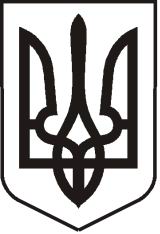 УКРАЇНАЛУГАНСЬКА   ОБЛАСТЬПОПАСНЯНСЬКА  МІСЬКА  РАДАВИКОНАВЧИЙ КОМІТЕТ                                                        РIШЕННЯ 19 червня 2015 р.                           м. Попасна	                  	        № Про роботу з укладання договорів	 оренди земельних ділянок на території Попаснянської міської ради за5 місяців 2015 рокуЗаслухавши інформацію спеціаліста відділу житлово-комунального господарства, архітектури, містобудування та землеустрою виконкому міської ради Кучеренка К.Ю. про роботу з укладання договорів оренди земельних ділянок на території міської ради за 5 місяців 2015 року, керуючись Земельним кодексом України, Податковим кодексом України, Законом України «Про оренду землі» та ст. 25 Закону України «Про місцеве самоврядування в Україні», виконком Попаснянської міської ради ВИРІШИВ: Інформацію про роботу з укладання договорів оренди земельних ділянок на території міської ради за 5 місяців 2015 року взяти до відома.Відділу житлово-комунального господарства, архітектури, містобудування та землеустрою (Кучеренко К.Ю.) спільно з    Первомайською ОДПІ: Постійно проводити звірку по сплаті орендної плати за землю фізичними та юридичними особами. За результатами проведеної звірки здійснювати заходи та проводити роботу у відношенні боржників щодо сплати за оренду землі .Продовжити контроль за виконанням рішення виконавчого комітету Попаснянської міської ради 21.04.2014 № 90 «Про роботу з укладання договорів	 оренди земельних ділянок на території міської ради за ІІ півріччя 2014 року».Контроль за виконанням даного рішення покласти на відділ житлово-комунального господарства, архітектури, містобудування та землеустрою.    Заступник міського голови                                              М.М.ТабачинськийКучеренко, 2 03 89Інформаціяпро роботу з укладання договорів оренди земельних ділянок на території міської ради	Передача земельних ділянок в оренду здійснюється згідно Земельного кодексу України, Закону України «Про землеустрій», Закону України «Про оренду землі», п.34 ч. І ст.26 Закону України «Про місцеве самоврядування в Україні». На місцевому рівні передача земельних ділянок в оренду регулюється рішенням міської ради.Оренда землі – це окрема організаційно – правова договірна форма використання земельної ділянки, яка передбачає передачу її власником – орендодавцем у тимчасове строкове володіння та користування іншій особі – орендареві за плату для здійснення переважно підприємницької або іншої діяльності.Станом на 01.06.2015 фізичним та юридичним особам міською радою надано в оренду 149 земельних ділянок загальною площею 229,10 га в основному для комерційного використання, промислового та сільськогосподарського виробництва. За  5 місяців 2015 року від оренди землі до міського бюджету надійшло: від фізичних осіб – 52100,48 грн., заплановано - 160400,00 грн., виконання становить – 32,48 %, недовиконання становить 108299,52 грн.; від юридичних осіб – 918732,56 грн., заплановано – 899840,00 грн., виконання становить – 102,10 %, міським бюджетом недоотримано 108299,52 грн.Відділ житлово-комунального господарства, архітектури, містобудування та землеустрою разом з юристом виконкому міської ради готує документи для стягнення боргу (загальна сума боргу складає 45240 грн.) по сплаті орендної плати в судовому порядку з:Мішустіної О.М. (борг складає – 13639 грн.);Тодорової І.С. (борг складає – 3502 грн.); Мораря М.О. (борг складає – 10960 грн.);Філь О.В. (борг складає – 6354 грн.);Аббасова О.А. (борг складає – 10785 грн.)Заборгованість громадян та фізичних осіб-підприємців, які мешкають на непідконтрольній українській владі території, за оренду землі складає                   53125 грн. Направити листи боржникам неможливо в зв’язку з тим, що відділення Українського державного підприємства поштового зв’язку «Укрпошта» на даній території не працюють. Загальна кількість боржників – 11 орендарів.Громадяни сплачують орендну плату за землю протягом  60 днів після одержання податкового повідомлення – рішення. Дане повідомлення видається органами державної податкової служби, в основному після  1 липня поточного року.  Тому на кінець вересня планується надходження заборгованості в сумі 9934 грн. від громадян, які сплачують орендну плату за землю.  За період з 01.01.2015 по 01.06.2015 Попаснянською міською радою з фізичними та юридичними особами нові договори оренди на земельні ділянки не укладалися. За 5 місяців 2015 року на розгляд сесії Попаснянської міської ради винесено одну заяву з проханням надати дозвіл на розроблення землевпорядної документації і подальшої передачі земельної ділянки в оренду.За звітний період з аукціону право оренди на земельні ділянки не продавалося. Поновлено один договір оренди землі – ФОП Місан Ю.О. Заяви від юридичних осіб на поновлення договорів оренди землі не надходили. На вимогу рішення виконавчого комітету Попаснянської міської ради 21.04.2014 № 90   «Про роботу з укладання договорів оренди земельних ділянок на території міської ради за ІІ півріччя 2014 року» відділ житлово-комунального господарства, архітектури, містобудування та землеустрою проводив звірку з Попаснянським відділенням Первомайської ОДПІ стосовно сплати фізичними та юридичними особами орендної плати за землю. За результатами проведеної звірки було направлено 26 листів боржникам щодо сплати за оренду землі. Плата за землю є джерелом додаткових надходжень до бюджету, це запорука розвитку місцевої ініціативи і інфраструктури населених пунктів. Плата за землю запроваджується з метою формування джерела коштів для фінансування заходів щодо раціонального використання та охорони земель, підвищення родючості ґрунтів, відшкодування витрат власників землі і землекористувачів, пов’язаних з господарюванням на землях гіршої якості, ведення земельного кадастру, здійснення землеустрою та моніторингу земель, проведення земельної реформи та розвитку інфраструктури населених пунктів. Спеціаліст відділу житлово-комунального господарства, архітектури, містобудування                  та землеустрою виконкому міської ради                                     К.Ю.Кучеренко 